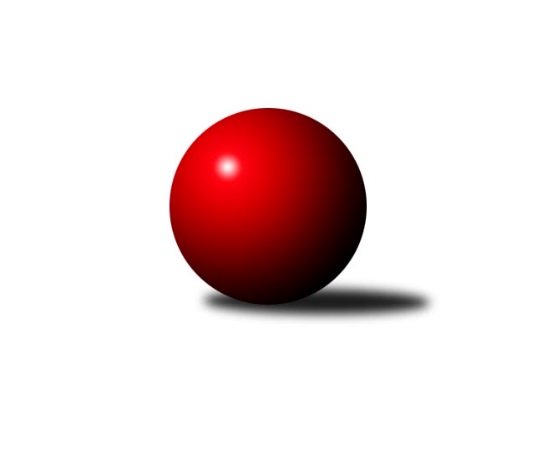 Č.2Ročník 2018/2019	22.9.2018Nejlepšího výkonu v tomto kole: 3258 dosáhlo družstvo: KK PSJ Jihlava2. KLZ A 2018/2019Výsledky 2. kolaSouhrnný přehled výsledků:TJ Bižuterie Jablonec nad Nisou	- TJ Neratovice	7:1	3032:2835	16.0:8.0	22.9.SKK Primátor Náchod B	- TJ Sparta Kutná Hora	6:2	3037:2835	15.0:9.0	22.9.SK Žižkov Praha	- TJ Spartak Pelhřimov	1:7	2999:3092	9.5:14.5	22.9.TJ Sokol Chýnov	- TJ Lokomotiva Ústí n. L. 	2:6	2904:3121	8.0:16.0	22.9.KK PSJ Jihlava	- KK Jiří Poděbrady	6:2	3258:3085	15.0:9.0	22.9.Tabulka družstev:	1.	KK PSJ Jihlava	2	2	0	0	13.0 : 3.0 	32.5 : 15.5 	 3211	4	2.	TJ Spartak Pelhřimov	2	2	0	0	12.0 : 4.0 	25.5 : 22.5 	 3180	4	3.	SKK Primátor Náchod B	2	1	0	1	9.0 : 7.0 	28.0 : 20.0 	 3104	2	4.	TJ Bižuterie Jablonec nad Nisou	2	1	0	1	9.0 : 7.0 	26.0 : 22.0 	 3035	2	5.	KK Jiří Poděbrady	2	1	0	1	9.0 : 7.0 	25.0 : 23.0 	 3119	2	6.	TJ Lokomotiva Ústí n. L.	2	1	0	1	8.0 : 8.0 	25.5 : 22.5 	 3104	2	7.	TJ Sparta Kutná Hora	2	1	0	1	8.0 : 8.0 	23.0 : 25.0 	 2964	2	8.	SK Žižkov Praha	2	1	0	1	7.0 : 9.0 	24.0 : 24.0 	 3089	2	9.	TJ Sokol Chýnov	1	0	0	1	2.0 : 6.0 	8.0 : 16.0 	 2904	0	10.	Kuželky Jiskra Hazlov	1	0	0	1	1.0 : 7.0 	8.0 : 16.0 	 3047	0	11.	TJ Neratovice	2	0	0	2	2.0 : 14.0 	14.5 : 33.5 	 2922	0Podrobné výsledky kola:	 TJ Bižuterie Jablonec nad Nisou	3032	7:1	2835	TJ Neratovice	Lenka Stejskalová	124 	 119 	 143 	125	511 	 3:1 	 432 	 98	106 	 97	131	Karolína Kovaříková	Olga Syková	136 	 131 	 109 	128	504 	 3:1 	 466 	 119	119 	 123	105	Jaroslava Fukačová	Zdeňka Kvapilová	107 	 111 	 125 	99	442 	 3:1 	 448 	 105	106 	 120	117	Anna Doškářová	Jana Florianová	146 	 142 	 136 	144	568 	 4:0 	 445 	 121	102 	 114	108	Hana Mlejnková	Jitka Šklíbová	128 	 139 	 132 	122	521 	 3:1 	 494 	 141	114 	 126	113	Eva Dvorská	Iveta Seifertová st.	98 	 135 	 122 	131	486 	 0:4 	 550 	 132	151 	 130	137	Lucie Holubovározhodčí: Filip HonsNejlepší výkon utkání: 568 - Jana Florianová	 SKK Primátor Náchod B	3037	6:2	2835	TJ Sparta Kutná Hora	Denisa Kovačovičová	131 	 132 	 125 	121	509 	 2:2 	 503 	 142	135 	 119	107	Jana Abrahámová	Milena Mankovecká	111 	 122 	 125 	116	474 	 1:3 	 506 	 127	116 	 130	133	Eva Renková	Denisa Nálevková	131 	 137 	 138 	152	558 	 4:0 	 460 	 102	124 	 120	114	Hana Barborová	Michaela Dušková	121 	 109 	 145 	105	480 	 1:3 	 537 	 133	132 	 144	128	Jitka Bulíčková	Kateřina Gintarová *1	126 	 104 	 124 	151	505 	 3:1 	 456 	 109	138 	 112	97	Lenka Klimčáková	Adéla Víšová	126 	 111 	 142 	132	511 	 4:0 	 373 	 83	87 	 101	102	Zdeňka Vokolkovározhodčí: Vlastimil Kováčikstřídání: *1 od 61. hodu Dana AdamůNejlepší výkon utkání: 558 - Denisa Nálevková	 SK Žižkov Praha	2999	1:7	3092	TJ Spartak Pelhřimov	Irini Sedláčková	115 	 99 	 118 	137	469 	 1:3 	 513 	 137	128 	 130	118	Petra Štrosmajerová	Lenka Boštická	124 	 143 	 120 	131	518 	 1.5:2.5 	 533 	 139	143 	 141	110	Josefína Vytisková	Kateřina Katzová	142 	 112 	 121 	122	497 	 1:3 	 502 	 127	115 	 128	132	Kateřina Carvová	Hedvika Mizerová	145 	 135 	 120 	99	499 	 2:2 	 511 	 120	124 	 125	142	Gabriela Knězů	Blanka Mašková	124 	 133 	 131 	125	513 	 2:2 	 505 	 135	141 	 121	108	Aneta Kusiová	Lucie Řehánková	116 	 140 	 130 	117	503 	 2:2 	 528 	 152	130 	 126	120	Štěpánka Vytiskovározhodčí: Truksa MichalNejlepší výkon utkání: 533 - Josefína Vytisková	 TJ Sokol Chýnov	2904	2:6	3121	TJ Lokomotiva Ústí n. L. 	Hana Peroutková	78 	 97 	 102 	103	380 	 0:4 	 528 	 153	109 	 127	139	Šárka Vohnoutová	Tereza Kovandová	140 	 141 	 130 	113	524 	 3:1 	 498 	 128	130 	 115	125	Eva Jandíková	Věra Návarová	120 	 133 	 126 	131	510 	 1:3 	 530 	 129	145 	 124	132	Tereza Odstrčilová	Miroslava Cízlerová	116 	 117 	 115 	113	461 	 0:4 	 528 	 128	128 	 135	137	Jana Balzerová	Jana Takáčová	135 	 133 	 131 	143	542 	 3:1 	 511 	 120	122 	 142	127	Barbora Vašáková	Alena Kovandová	114 	 131 	 119 	123	487 	 1:3 	 526 	 125	120 	 143	138	Anežka Motejlovározhodčí: Zdeněk SamecNejlepší výkon utkání: 542 - Jana Takáčová	 KK PSJ Jihlava	3258	6:2	3085	KK Jiří Poděbrady	Šárka Vacková	121 	 132 	 135 	155	543 	 4:0 	 472 	 115	121 	 125	111	Michaela Weissová	Eva Rosendorfská	143 	 132 	 148 	133	556 	 3:1 	 522 	 117	143 	 139	123	Lada Tichá *1	Simona Matulová	124 	 135 	 113 	117	489 	 1:3 	 508 	 143	121 	 120	124	Jitka Vacková	Karolína Derahová	138 	 149 	 121 	146	554 	 2:2 	 527 	 142	133 	 123	129	Zdeňka Dejdová	Martina Melchertová	127 	 126 	 144 	133	530 	 1:3 	 532 	 144	129 	 121	138	Michaela Moravcová	Jana Braunová	143 	 150 	 142 	151	586 	 4:0 	 524 	 117	132 	 134	141	Zuzana Holcmanovározhodčí: Benedikt Rudolfstřídání: *1 od 1. hodu Magdaléna MoravcováNejlepší výkon utkání: 586 - Jana BraunováPořadí jednotlivců:	jméno hráče	družstvo	celkem	plné	dorážka	chyby	poměr kuž.	Maximum	1.	Denisa Nálevková 	SKK Primátor Náchod B	562.00	371.5	190.5	3.5	2/2	(566)	2.	Jana Braunová 	KK PSJ Jihlava	558.00	346.5	211.5	1.0	2/2	(586)	3.	Lucie Holubová 	TJ Neratovice	554.00	357.5	196.5	1.5	2/2	(558)	4.	Šárka Vacková 	KK PSJ Jihlava	549.00	366.5	182.5	6.0	2/2	(555)	5.	Lenka Boštická 	SK Žižkov Praha	548.50	359.0	189.5	3.5	2/2	(579)	6.	Lucie Tauerová 	Kuželky Jiskra Hazlov 	548.00	379.0	169.0	2.0	1/1	(548)	7.	Jitka Bulíčková 	TJ Sparta Kutná Hora	546.00	360.0	186.0	4.5	2/2	(555)	8.	Marta Kořanová 	Kuželky Jiskra Hazlov 	546.00	373.0	173.0	8.0	1/1	(546)	9.	Jana Florianová 	TJ Bižuterie Jablonec nad Nisou	544.50	357.5	187.0	4.5	2/2	(568)	10.	Zdeňka Dejdová 	KK Jiří Poděbrady	543.00	368.0	175.0	5.5	2/2	(559)	11.	Jana Takáčová 	TJ Sokol Chýnov	542.00	375.0	167.0	5.0	1/1	(542)	12.	Kateřina Carvová 	TJ Spartak Pelhřimov	540.50	359.5	181.0	5.5	2/2	(579)	13.	Eva Rosendorfská 	KK PSJ Jihlava	538.00	360.0	178.0	6.0	2/2	(556)	14.	Zuzana Holcmanová 	KK Jiří Poděbrady	536.50	376.5	160.0	9.0	2/2	(549)	15.	Štěpánka Vytisková 	TJ Spartak Pelhřimov	533.50	354.0	179.5	3.5	2/2	(539)	16.	Blanka Mašková 	SK Žižkov Praha	531.50	367.0	164.5	7.5	2/2	(550)	17.	Jana Balzerová 	TJ Lokomotiva Ústí n. L. 	530.00	360.5	169.5	4.0	2/2	(532)	18.	Martina Melchertová 	KK PSJ Jihlava	529.00	354.0	175.0	3.0	2/2	(530)	19.	Šárka Vohnoutová 	TJ Lokomotiva Ústí n. L. 	529.00	364.5	164.5	10.0	2/2	(530)	20.	Josefína Vytisková 	TJ Spartak Pelhřimov	527.50	347.0	180.5	4.0	2/2	(533)	21.	Michaela Moravcová 	KK Jiří Poděbrady	527.00	365.0	162.0	3.5	2/2	(532)	22.	Tereza Kovandová 	TJ Sokol Chýnov	524.00	340.0	184.0	7.0	1/1	(524)	23.	Olga Syková 	TJ Bižuterie Jablonec nad Nisou	523.00	364.0	159.0	7.0	2/2	(542)	24.	Petra Štrosmajerová 	TJ Spartak Pelhřimov	521.50	352.0	169.5	4.0	2/2	(530)	25.	Jitka Šklíbová 	TJ Bižuterie Jablonec nad Nisou	521.00	354.0	167.0	4.0	2/2	(521)	26.	Tereza Odstrčilová 	TJ Lokomotiva Ústí n. L. 	520.50	357.0	163.5	4.5	2/2	(530)	27.	Denisa Kovačovičová 	SKK Primátor Náchod B	518.00	364.5	153.5	6.5	2/2	(527)	28.	Kateřina Katzová 	SK Žižkov Praha	514.00	346.5	167.5	7.5	2/2	(531)	29.	Anežka Motejlová 	TJ Lokomotiva Ústí n. L. 	513.00	364.5	148.5	9.5	2/2	(526)	30.	Aneta Kusiová 	TJ Spartak Pelhřimov	512.50	345.5	167.0	6.0	2/2	(520)	31.	Věra Návarová 	TJ Sokol Chýnov	510.00	357.0	153.0	4.0	1/1	(510)	32.	Eva Jandíková 	TJ Lokomotiva Ústí n. L. 	508.50	352.5	156.0	7.0	2/2	(519)	33.	Jana Abrahámová 	TJ Sparta Kutná Hora	504.50	337.5	167.0	7.0	2/2	(506)	34.	Barbora Vašáková 	TJ Lokomotiva Ústí n. L. 	502.50	334.5	168.0	6.0	2/2	(511)	35.	Karoline Utikalová 	Kuželky Jiskra Hazlov 	502.00	347.0	155.0	9.0	1/1	(502)	36.	Iveta Seifertová  st.	TJ Bižuterie Jablonec nad Nisou	500.00	331.0	169.0	4.5	2/2	(514)	37.	Lucie Řehánková 	SK Žižkov Praha	500.00	344.5	155.5	8.5	2/2	(503)	38.	Irini Sedláčková 	SK Žižkov Praha	498.50	337.0	161.5	7.0	2/2	(528)	39.	Michaela Dušková 	SKK Primátor Náchod B	498.00	333.5	164.5	7.0	2/2	(516)	40.	Simona Matulová 	KK PSJ Jihlava	497.50	354.5	143.0	12.0	2/2	(506)	41.	Eva Dvorská 	TJ Neratovice	495.00	321.5	173.5	6.0	2/2	(496)	42.	Magdaléna Moravcová 	KK Jiří Poděbrady	494.00	341.5	152.5	6.0	2/2	(522)	43.	Jaroslava Fukačová 	TJ Neratovice	493.50	337.5	156.0	10.0	2/2	(521)	44.	Eva Kotalová 	Kuželky Jiskra Hazlov 	491.00	326.0	165.0	9.0	1/1	(491)	45.	Alena Kovandová 	TJ Sokol Chýnov	487.00	352.0	135.0	9.0	1/1	(487)	46.	Lenka Stejskalová 	TJ Bižuterie Jablonec nad Nisou	485.00	343.0	142.0	8.5	2/2	(511)	47.	Andrea Trampuschová 	Kuželky Jiskra Hazlov 	480.00	336.0	144.0	8.0	1/1	(480)	48.	Miroslava Utikalová 	Kuželky Jiskra Hazlov 	480.00	340.0	140.0	9.0	1/1	(480)	49.	Karolína Kovaříková 	TJ Neratovice	462.00	325.5	136.5	14.5	2/2	(492)	50.	Zdeňka Kvapilová 	TJ Bižuterie Jablonec nad Nisou	461.50	331.0	130.5	12.0	2/2	(481)	51.	Miroslava Cízlerová 	TJ Sokol Chýnov	461.00	323.0	138.0	16.0	1/1	(461)	52.	Hana Mlejnková 	TJ Neratovice	447.50	318.5	129.0	15.0	2/2	(450)	53.	Hana Peroutková 	TJ Sokol Chýnov	380.00	287.0	93.0	28.0	1/1	(380)		Lucie Smrčková 	TJ Spartak Pelhřimov	577.00	374.0	203.0	3.0	1/2	(577)		Kamila Dvořáková 	TJ Sparta Kutná Hora	555.00	362.0	193.0	2.0	1/2	(555)		Karolína Derahová 	KK PSJ Jihlava	554.00	374.0	180.0	5.0	1/2	(554)		Kateřina Majerová 	SKK Primátor Náchod B	550.00	353.0	197.0	3.0	1/2	(550)		Helena Mervartová 	SKK Primátor Náchod B	544.00	355.0	189.0	4.0	1/2	(544)		Lada Tichá 	KK Jiří Poděbrady	540.00	340.0	200.0	5.0	1/2	(540)		Ivana Kopecká 	TJ Sparta Kutná Hora	526.00	365.0	161.0	11.0	1/2	(526)		Petra Dočkalová 	KK PSJ Jihlava	525.00	355.0	170.0	3.0	1/2	(525)		Lenka Honzíková 	KK Jiří Poděbrady	516.00	348.0	168.0	11.0	1/2	(516)		Gabriela Knězů 	TJ Spartak Pelhřimov	511.00	341.0	170.0	6.0	1/2	(511)		Adéla Víšová 	SKK Primátor Náchod B	511.00	347.0	164.0	12.0	1/2	(511)		Jitka Vacková 	KK Jiří Poděbrady	508.00	360.0	148.0	9.0	1/2	(508)		Eva Renková 	TJ Sparta Kutná Hora	506.00	358.0	148.0	9.0	1/2	(506)		Hedvika Mizerová 	SK Žižkov Praha	499.00	343.0	156.0	6.0	1/2	(499)		Anna Sailerová 	SK Žižkov Praha	493.00	354.0	139.0	9.0	1/2	(493)		Alžběta Doškářová 	TJ Neratovice	491.00	319.0	172.0	10.0	1/2	(491)		Milena Mankovecká 	SKK Primátor Náchod B	474.00	328.0	146.0	6.0	1/2	(474)		Michaela Weissová 	KK Jiří Poděbrady	472.00	352.0	120.0	16.0	1/2	(472)		Hana Barborová 	TJ Sparta Kutná Hora	460.00	319.0	141.0	15.0	1/2	(460)		Lenka Klimčáková 	TJ Sparta Kutná Hora	456.00	325.0	131.0	11.0	1/2	(456)		Anna Doškářová 	TJ Neratovice	448.00	296.0	152.0	11.0	1/2	(448)		Zdeňka Vokolková 	TJ Sparta Kutná Hora	373.00	289.0	84.0	30.0	1/2	(373)Sportovně technické informace:Starty náhradníků:registrační číslo	jméno a příjmení 	datum startu 	družstvo	číslo startu22010	Štěpánka Vytisková	22.09.2018	TJ Spartak Pelhřimov	2x3529	Olga Petráčková	22.09.2018	TJ Bižuterie Jablonec nad Nisou	2x20194	Tereza Kovandová	22.09.2018	TJ Sokol Chýnov	1x179	Dana Adamů	22.09.2018	SKK Primátor Náchod B	1x
Hráči dopsaní na soupisku:registrační číslo	jméno a příjmení 	datum startu 	družstvo	Program dalšího kola:3. kolo29.9.2018	so	10:00	TJ Neratovice - SKK Primátor Náchod B	29.9.2018	so	10:00	KK Jiří Poděbrady - TJ Bižuterie Jablonec nad Nisou	29.9.2018	so	13:00	TJ Spartak Pelhřimov - TJ Sokol Chýnov	29.9.2018	so	13:00	TJ Sparta Kutná Hora - SK Žižkov Praha	29.9.2018	so	14:30	Kuželky Jiskra Hazlov  - KK PSJ Jihlava	Nejlepší šestka kola - absolutněNejlepší šestka kola - absolutněNejlepší šestka kola - absolutněNejlepší šestka kola - absolutněNejlepší šestka kola - dle průměru kuželenNejlepší šestka kola - dle průměru kuželenNejlepší šestka kola - dle průměru kuželenNejlepší šestka kola - dle průměru kuželenNejlepší šestka kola - dle průměru kuželenPočetJménoNázev týmuVýkonPočetJménoNázev týmuPrůměr (%)Výkon1xJana BraunováJihlava5861xJana FlorianováJablonec112.075681xJana FlorianováJablonec5681xJana BraunováJihlava111.55862xDenisa NálevkováNáchod B5582xDenisa NálevkováNáchod B108.875581xEva RosendorfskáJihlava5562xLucie HolubováTJ Neratovice108.525501xKarolína DerahováJihlava5541xJana TakáčováTJ Sokol Chýnov107.085422xLucie HolubováTJ Neratovice5501xEva RosendorfskáJihlava105.79556